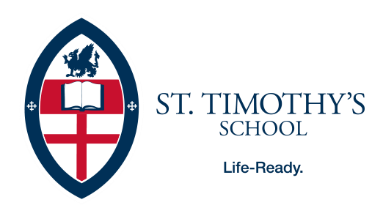 Fifth Grade Science with Mrs. Whitley (218) and Mrs. Iiames (213)Within a context of scientific inquiry, students investigate aspects of life, physical and earth science using a variety of science process skills giving them a firm foundation on which to build as they more into more in depth branch specific studies in middle and high school.  Life science topics include classification of living things, cell structure and function, and adaptations.  Physical science will explore elements, chemical formulas, forces, motion, and energy.    Class ExpectationsStudents are always expected to be respectful and responsible. Students should be ready to begin work when the bell rings.All written work should be completed in pencil.All materials should be brought to class and to extra help sessions.During lab activities, students should1. Follow all instructions and procedures carefully.2. Keep discussions related to the activity and at a reasonable volume.3. Report all spills and injuries immediately.4. Listen for directions particularly during lab explanations.GradingLabs, projects, quizzes, binder checks and class work assignments are all averaged together with equal weight.  Each test will be counted twice in the quarter grade.  Some short activities may be added together to count as one classroom activity grade.Grading scale	93-100  	A	85-92    	B77-84    	C70-76    	DBelow 70  	FContact InformationPlease feel free to contact us anytime at the following email addresses and voicemail extensions.Whitley: jwhitley@sttimothys.org  Ext 2601Iiames: miiames@sttimothys.org Ext 2701Academic ProceduresA maximum of 5 percentage points of extra credit may be earned each quarter.  Specific information on extra credit options will be given to students and is available on the class webpage.Homework will be checked for homework strikes, but class work that is completed at home will still be graded for accuracy as class work.Make up work can be collected from the box in their classroom.  Absent students should speak with their teacher upon their return to arrange times for make up work.Late classwork/ projects will be assessed a penalty of 5% per day late.For failing grades, there may be opportunities to re-do the assignment to receive up to 77%.  Extra HelpStudents are encouraged to speak with any of us to arrange an extra help time.  One of us is generally available during break and morning or afterschool times may be able to be arranged.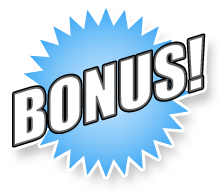 Science is everywhere!  The process of science allows us to know more and more about the world(s) around us and within us.  To encourage and nurture the curious mind, bonus points may be available for any or all of the following options:1.  Science in the NewsWrite a short summary of a newspaper or magazine article having to do with some branch(es) of science.  The article must have been published within the quarter.  Internet articles will be accepted from scholarly sources (Wikipedia.com and Ask.com are not acceptable).  Clip the article to the completed cover sheet available on the class webpage.Points:  For every 3 completed, you may receive 1% on your quarter grade.Note:  You may turn in a maximum of 3 articles per day during your class period.2.  Science outingWrite a 3-paragraph typewritten paper describing a recent (within the quarter) outing that brought you a greater understanding of science.  Attach a brochure if possible.Paragraph 1	Describe the outing in detail.  Include the date, time, and place.  How long were you there?  With whom did you visit?Paragraph 2	What did you like best?  What did you learn about some area of science that you didn’t know before your visit?  Would you recommend the outing to your classmates?  Why or why not?Paragraph 3	Suppose you wanted to make this kind of outing a career in your future.  What kinds of science would you need to know?  Is there anything you can do while you are your age to learn more about this place?Points:  For the completed outing paper, you may receive 1% on your quarter grade.3.  Science FairThe science fair will take place in January, 2019, at St. Timothy’s.  Participation is not required for 5th graders.  If you would like to participate, the 5th grade science teachers will be available for guidance and support.Points:  A science fair project will receive a maximum of 5% on your 3rd quarter grade.There is a maximum of a 5% bonus available each quarter.  Points accumulated beyond 5% will be added to the next quarter with the exception of Q4.Due dates:Q1		Turned in by October 5th   Q2		Turned in by January 4th  Q3		Turned in by March 15th  Q4		Turned in by May 24th Revised 8/2018